Марданова Флюза Расулевна"Лэпбук Увлекательная математика"Цель: Совершенствовать знания детей о геметрических фигурах, времени года, времени суток, закрепление счета в пределах 10, развитие логического мышления, зрительной памяти, воображения, мелкой моторики. Воспитывать самостоятельность, умение понимать  учебную задачу. 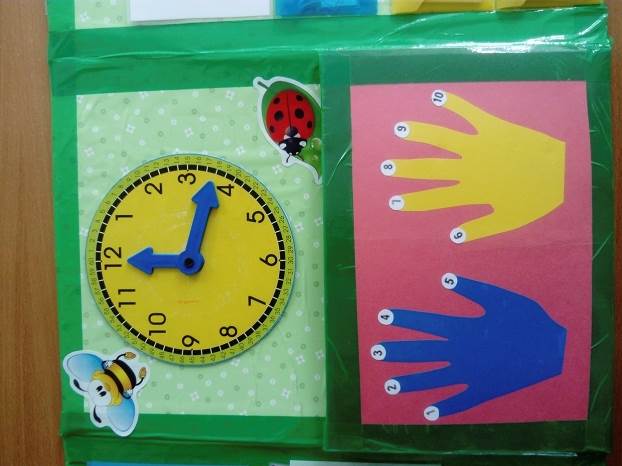 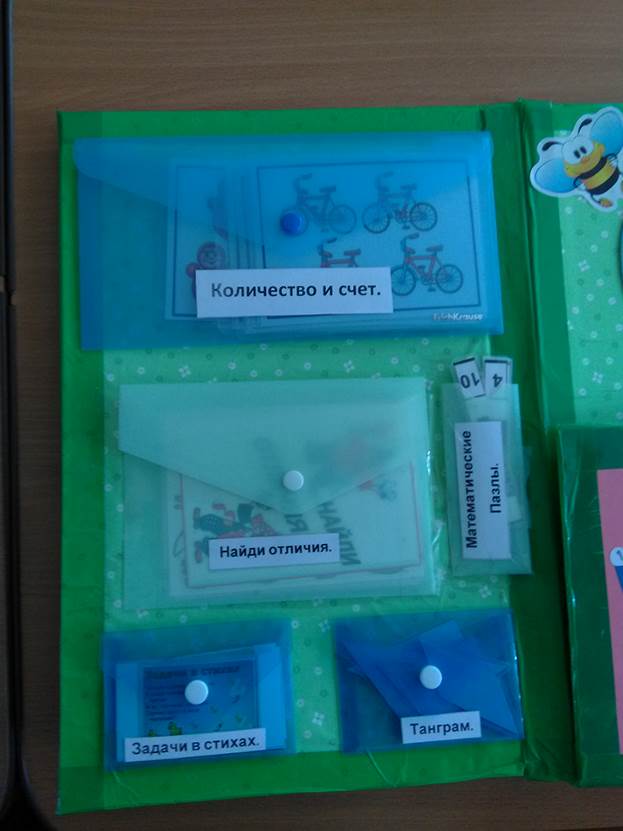 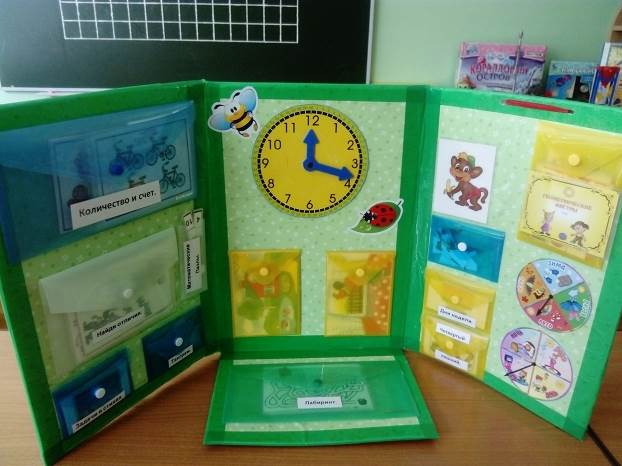 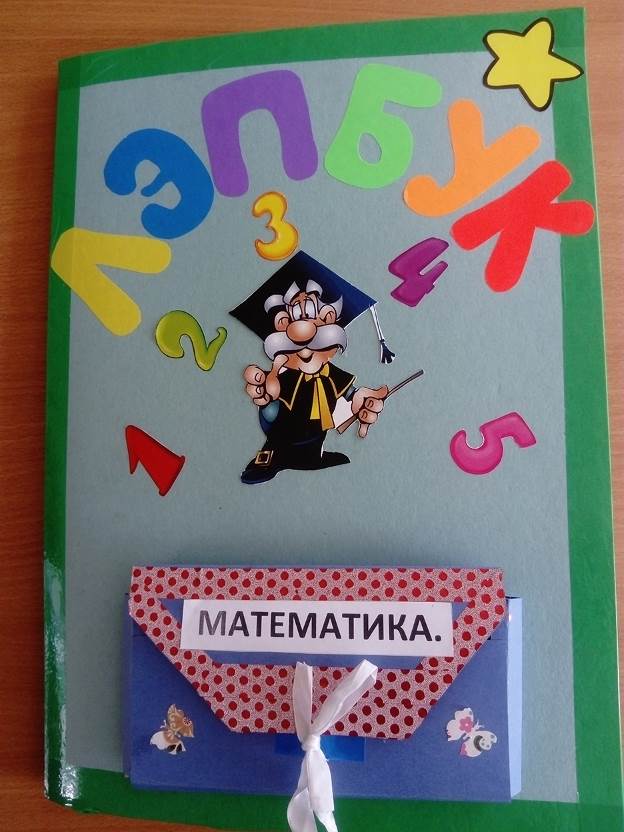 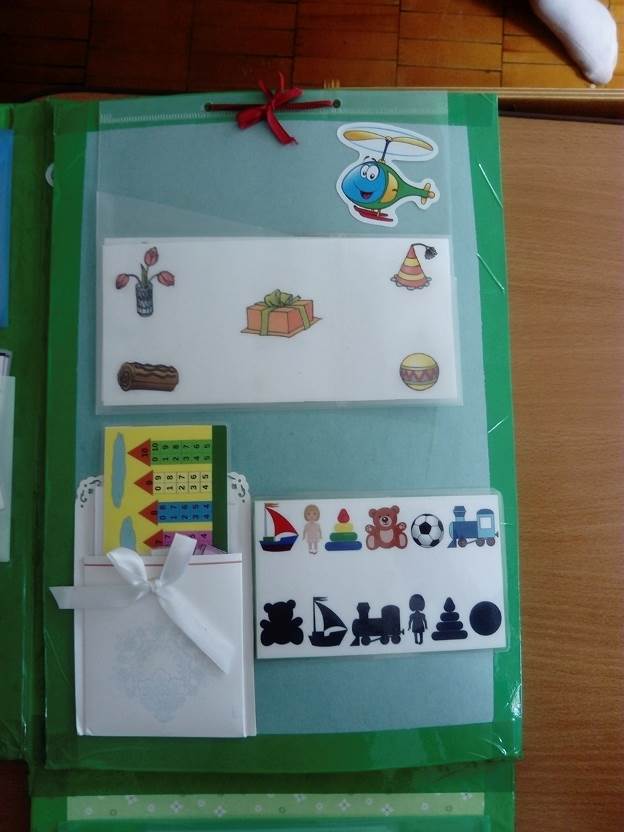 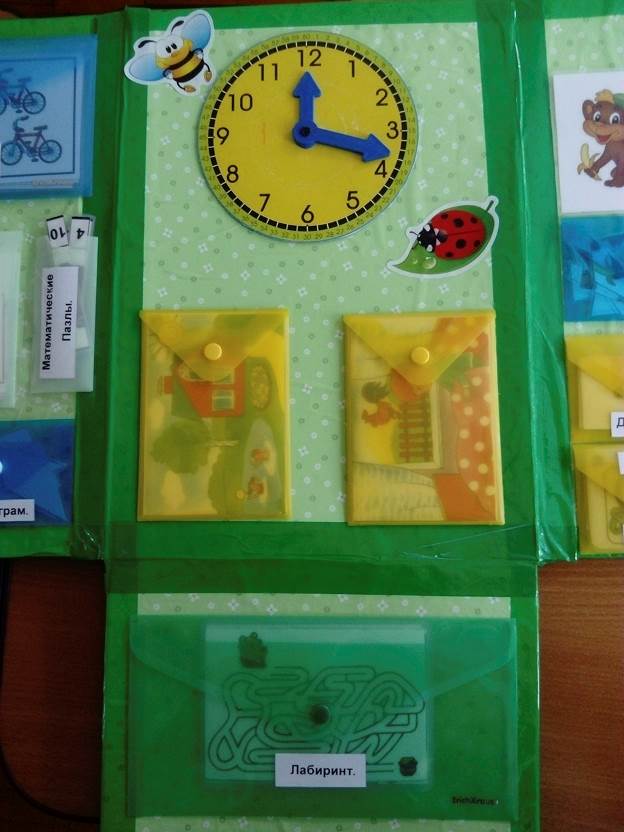 